P6 2023/24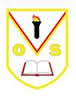 August - December Overview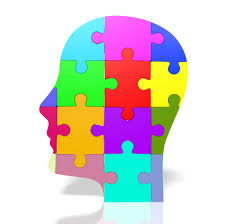 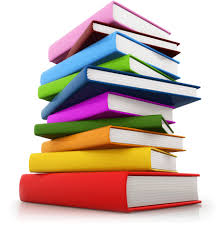 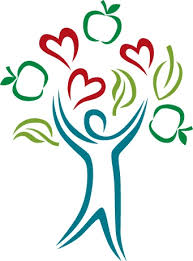 